ИзвещениеКассир                                                                                                           Форма № ПД-4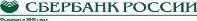 Министерство финансов Республики Карелия  (ГБПОУ РК  «Карельский колледж культуры и искусств имени Героя Советского Союза А.М. Лисицыной»,  л/с 20066Х59360)                                                                                                           Форма № ПД-4Министерство финансов Республики Карелия  (ГБПОУ РК  «Карельский колледж культуры и искусств имени Героя Советского Союза А.М. Лисицыной»,  л/с 20066Х59360)                                                                                                           Форма № ПД-4Министерство финансов Республики Карелия  (ГБПОУ РК  «Карельский колледж культуры и искусств имени Героя Советского Союза А.М. Лисицыной»,  л/с 20066Х59360)                                                                                                           Форма № ПД-4Министерство финансов Республики Карелия  (ГБПОУ РК  «Карельский колледж культуры и искусств имени Героя Советского Союза А.М. Лисицыной»,  л/с 20066Х59360)                                                                                                           Форма № ПД-4Министерство финансов Республики Карелия  (ГБПОУ РК  «Карельский колледж культуры и искусств имени Героя Советского Союза А.М. Лисицыной»,  л/с 20066Х59360)                                                                                                           Форма № ПД-4Министерство финансов Республики Карелия  (ГБПОУ РК  «Карельский колледж культуры и искусств имени Героя Советского Союза А.М. Лисицыной»,  л/с 20066Х59360)                                                                                                           Форма № ПД-4Министерство финансов Республики Карелия  (ГБПОУ РК  «Карельский колледж культуры и искусств имени Героя Советского Союза А.М. Лисицыной»,  л/с 20066Х59360)                                                                                                           Форма № ПД-4Министерство финансов Республики Карелия  (ГБПОУ РК  «Карельский колледж культуры и искусств имени Героя Советского Союза А.М. Лисицыной»,  л/с 20066Х59360)                                                                                                           Форма № ПД-4Министерство финансов Республики Карелия  (ГБПОУ РК  «Карельский колледж культуры и искусств имени Героя Советского Союза А.М. Лисицыной»,  л/с 20066Х59360)                                                                                                           Форма № ПД-4Министерство финансов Республики Карелия  (ГБПОУ РК  «Карельский колледж культуры и искусств имени Героя Советского Союза А.М. Лисицыной»,  л/с 20066Х59360)ИзвещениеКассир                                                                 (наименование получателя платежа)                                                                  (наименование получателя платежа)                                                                  (наименование получателя платежа)                                                                  (наименование получателя платежа)                                                                  (наименование получателя платежа)                                                                  (наименование получателя платежа)                                                                  (наименование получателя платежа)                                                                  (наименование получателя платежа)                                                                  (наименование получателя платежа)                                                                  (наименование получателя платежа) ИзвещениеКассир10010408581001040858                 03224643860000000600                 03224643860000000600                 03224643860000000600                 03224643860000000600                 03224643860000000600                 03224643860000000600ИзвещениеКассир            (ИНН получателя платежа)                                               ( номер счета получателя платежа)            (ИНН получателя платежа)                                               ( номер счета получателя платежа)            (ИНН получателя платежа)                                               ( номер счета получателя платежа)            (ИНН получателя платежа)                                               ( номер счета получателя платежа)            (ИНН получателя платежа)                                               ( номер счета получателя платежа)            (ИНН получателя платежа)                                               ( номер счета получателя платежа)            (ИНН получателя платежа)                                               ( номер счета получателя платежа)            (ИНН получателя платежа)                                               ( номер счета получателя платежа)            (ИНН получателя платежа)                                               ( номер счета получателя платежа)            (ИНН получателя платежа)                                               ( номер счета получателя платежа)ИзвещениеКассирв Отделение НБ Республики Карелия Банка  России//УФК по Республике Карелия г. Петрозаводскв Отделение НБ Республики Карелия Банка  России//УФК по Республике Карелия г. Петрозаводскв Отделение НБ Республики Карелия Банка  России//УФК по Республике Карелия г. Петрозаводскв Отделение НБ Республики Карелия Банка  России//УФК по Республике Карелия г. Петрозаводскв Отделение НБ Республики Карелия Банка  России//УФК по Республике Карелия г. Петрозаводскв Отделение НБ Республики Карелия Банка  России//УФК по Республике Карелия г. ПетрозаводскБИКБИК018602104ИзвещениеКассир                     (наименование банка получателя платежа)                     (наименование банка получателя платежа)                     (наименование банка получателя платежа)                     (наименование банка получателя платежа)                     (наименование банка получателя платежа)                     (наименование банка получателя платежа)                     (наименование банка получателя платежа)                     (наименование банка получателя платежа)                     (наименование банка получателя платежа)                     (наименование банка получателя платежа)ИзвещениеКассирНомер кор./сч. банка получателя платежаНомер кор./сч. банка получателя платежаНомер кор./сч. банка получателя платежаНомер кор./сч. банка получателя платежаНомер кор./сч. банка получателя платежаИзвещениеКассирКБК  00000000000000000130  (Оплата за обучение)КБК  00000000000000000130  (Оплата за обучение)КБК  00000000000000000130  (Оплата за обучение)КБК  00000000000000000130  (Оплата за обучение)КБК  00000000000000000130  (Оплата за обучение)КБК  00000000000000000130  (Оплата за обучение)ИзвещениеКассир                       (наименование платежа)                                                               (номер лицевого счета (код) плательщика)                       (наименование платежа)                                                               (номер лицевого счета (код) плательщика)                       (наименование платежа)                                                               (номер лицевого счета (код) плательщика)                       (наименование платежа)                                                               (номер лицевого счета (код) плательщика)                       (наименование платежа)                                                               (номер лицевого счета (код) плательщика)                       (наименование платежа)                                                               (номер лицевого счета (код) плательщика)                       (наименование платежа)                                                               (номер лицевого счета (код) плательщика)                       (наименование платежа)                                                               (номер лицевого счета (код) плательщика)                       (наименование платежа)                                                               (номер лицевого счета (код) плательщика)                       (наименование платежа)                                                               (номер лицевого счета (код) плательщика)ИзвещениеКассирФ.И.О. плательщика:ИзвещениеКассирАдрес плательщика:ИзвещениеКассир  Сумма платежа: _________ руб.  _____коп.   Сумма платы за услуги: _______ руб. _____коп  Сумма платежа: _________ руб.  _____коп.   Сумма платы за услуги: _______ руб. _____коп  Сумма платежа: _________ руб.  _____коп.   Сумма платы за услуги: _______ руб. _____коп  Сумма платежа: _________ руб.  _____коп.   Сумма платы за услуги: _______ руб. _____коп  Сумма платежа: _________ руб.  _____коп.   Сумма платы за услуги: _______ руб. _____коп  Сумма платежа: _________ руб.  _____коп.   Сумма платы за услуги: _______ руб. _____коп  Сумма платежа: _________ руб.  _____коп.   Сумма платы за услуги: _______ руб. _____коп  Сумма платежа: _________ руб.  _____коп.   Сумма платы за услуги: _______ руб. _____коп  Сумма платежа: _________ руб.  _____коп.   Сумма платы за услуги: _______ руб. _____коп  Сумма платежа: _________ руб.  _____коп.   Сумма платы за услуги: _______ руб. _____копИзвещениеКассир  Итого ______________ руб. ______ коп.       “______”_____________________ 20___г.  Итого ______________ руб. ______ коп.       “______”_____________________ 20___г.  Итого ______________ руб. ______ коп.       “______”_____________________ 20___г.  Итого ______________ руб. ______ коп.       “______”_____________________ 20___г.  Итого ______________ руб. ______ коп.       “______”_____________________ 20___г.  Итого ______________ руб. ______ коп.       “______”_____________________ 20___г.  Итого ______________ руб. ______ коп.       “______”_____________________ 20___г.  Итого ______________ руб. ______ коп.       “______”_____________________ 20___г.  Итого ______________ руб. ______ коп.       “______”_____________________ 20___г.  Итого ______________ руб. ______ коп.       “______”_____________________ 20___г.ИзвещениеКассирС условиями приема указанной в платежном документе суммы, в т.ч. с суммой взимаемой платы за услуги банка ознакомлен и согласен.                                        Подпись плательщикаС условиями приема указанной в платежном документе суммы, в т.ч. с суммой взимаемой платы за услуги банка ознакомлен и согласен.                                        Подпись плательщикаС условиями приема указанной в платежном документе суммы, в т.ч. с суммой взимаемой платы за услуги банка ознакомлен и согласен.                                        Подпись плательщикаС условиями приема указанной в платежном документе суммы, в т.ч. с суммой взимаемой платы за услуги банка ознакомлен и согласен.                                        Подпись плательщикаС условиями приема указанной в платежном документе суммы, в т.ч. с суммой взимаемой платы за услуги банка ознакомлен и согласен.                                        Подпись плательщикаС условиями приема указанной в платежном документе суммы, в т.ч. с суммой взимаемой платы за услуги банка ознакомлен и согласен.                                        Подпись плательщикаС условиями приема указанной в платежном документе суммы, в т.ч. с суммой взимаемой платы за услуги банка ознакомлен и согласен.                                        Подпись плательщикаС условиями приема указанной в платежном документе суммы, в т.ч. с суммой взимаемой платы за услуги банка ознакомлен и согласен.                                        Подпись плательщикаС условиями приема указанной в платежном документе суммы, в т.ч. с суммой взимаемой платы за услуги банка ознакомлен и согласен.                                        Подпись плательщикаС условиями приема указанной в платежном документе суммы, в т.ч. с суммой взимаемой платы за услуги банка ознакомлен и согласен.                                        Подпись плательщикаКвитанция КассирКвитанция КассирМинистерство финансов Республики Карелия  (ГБПОУ РК  «Карельский колледж культуры и искусств имени Героя Советского Союза А.М. Лисицыной»,  л/с 20066Х59360)Министерство финансов Республики Карелия  (ГБПОУ РК  «Карельский колледж культуры и искусств имени Героя Советского Союза А.М. Лисицыной»,  л/с 20066Х59360)Министерство финансов Республики Карелия  (ГБПОУ РК  «Карельский колледж культуры и искусств имени Героя Советского Союза А.М. Лисицыной»,  л/с 20066Х59360)Министерство финансов Республики Карелия  (ГБПОУ РК  «Карельский колледж культуры и искусств имени Героя Советского Союза А.М. Лисицыной»,  л/с 20066Х59360)Министерство финансов Республики Карелия  (ГБПОУ РК  «Карельский колледж культуры и искусств имени Героя Советского Союза А.М. Лисицыной»,  л/с 20066Х59360)Министерство финансов Республики Карелия  (ГБПОУ РК  «Карельский колледж культуры и искусств имени Героя Советского Союза А.М. Лисицыной»,  л/с 20066Х59360)Министерство финансов Республики Карелия  (ГБПОУ РК  «Карельский колледж культуры и искусств имени Героя Советского Союза А.М. Лисицыной»,  л/с 20066Х59360)Министерство финансов Республики Карелия  (ГБПОУ РК  «Карельский колледж культуры и искусств имени Героя Советского Союза А.М. Лисицыной»,  л/с 20066Х59360)Министерство финансов Республики Карелия  (ГБПОУ РК  «Карельский колледж культуры и искусств имени Героя Советского Союза А.М. Лисицыной»,  л/с 20066Х59360)Министерство финансов Республики Карелия  (ГБПОУ РК  «Карельский колледж культуры и искусств имени Героя Советского Союза А.М. Лисицыной»,  л/с 20066Х59360)Квитанция Кассир                                                                 (наименование получателя платежа)                                                                  (наименование получателя платежа)                                                                  (наименование получателя платежа)                                                                  (наименование получателя платежа)                                                                  (наименование получателя платежа)                                                                  (наименование получателя платежа)                                                                  (наименование получателя платежа)                                                                  (наименование получателя платежа)                                                                  (наименование получателя платежа)                                                                  (наименование получателя платежа) Квитанция Кассир10010408581001040858                              03224643860000000600                              03224643860000000600                              03224643860000000600                              03224643860000000600                              03224643860000000600                              03224643860000000600Квитанция Кассир            (ИНН получателя платежа)                                               ( номер счета получателя платежа)            (ИНН получателя платежа)                                               ( номер счета получателя платежа)            (ИНН получателя платежа)                                               ( номер счета получателя платежа)            (ИНН получателя платежа)                                               ( номер счета получателя платежа)            (ИНН получателя платежа)                                               ( номер счета получателя платежа)            (ИНН получателя платежа)                                               ( номер счета получателя платежа)            (ИНН получателя платежа)                                               ( номер счета получателя платежа)            (ИНН получателя платежа)                                               ( номер счета получателя платежа)            (ИНН получателя платежа)                                               ( номер счета получателя платежа)            (ИНН получателя платежа)                                               ( номер счета получателя платежа)Квитанция Кассирв Отделение НБ Республики Карелия Банка  России//УФК по Республике Карелия г. Петрозаводскв Отделение НБ Республики Карелия Банка  России//УФК по Республике Карелия г. Петрозаводскв Отделение НБ Республики Карелия Банка  России//УФК по Республике Карелия г. Петрозаводскв Отделение НБ Республики Карелия Банка  России//УФК по Республике Карелия г. Петрозаводскв Отделение НБ Республики Карелия Банка  России//УФК по Республике Карелия г. Петрозаводскв Отделение НБ Республики Карелия Банка  России//УФК по Республике Карелия г. ПетрозаводскБИКБИК018602104Квитанция Кассир                     (наименование банка получателя платежа)                     (наименование банка получателя платежа)                     (наименование банка получателя платежа)                     (наименование банка получателя платежа)                     (наименование банка получателя платежа)                     (наименование банка получателя платежа)                     (наименование банка получателя платежа)                     (наименование банка получателя платежа)                     (наименование банка получателя платежа)                     (наименование банка получателя платежа)Квитанция КассирНомер кор./сч. банка получателя платежаНомер кор./сч. банка получателя платежаНомер кор./сч. банка получателя платежаНомер кор./сч. банка получателя платежаНомер кор./сч. банка получателя платежаКвитанция КассирКБК  00000000000000000130  (Оплата за обучение)КБК  00000000000000000130  (Оплата за обучение)КБК  00000000000000000130  (Оплата за обучение)КБК  00000000000000000130  (Оплата за обучение)КБК  00000000000000000130  (Оплата за обучение)КБК  00000000000000000130  (Оплата за обучение)Квитанция Кассир                       (наименование платежа)                                                               (номер лицевого счета (код) плательщика)                       (наименование платежа)                                                               (номер лицевого счета (код) плательщика)                       (наименование платежа)                                                               (номер лицевого счета (код) плательщика)                       (наименование платежа)                                                               (номер лицевого счета (код) плательщика)                       (наименование платежа)                                                               (номер лицевого счета (код) плательщика)                       (наименование платежа)                                                               (номер лицевого счета (код) плательщика)                       (наименование платежа)                                                               (номер лицевого счета (код) плательщика)                       (наименование платежа)                                                               (номер лицевого счета (код) плательщика)                       (наименование платежа)                                                               (номер лицевого счета (код) плательщика)                       (наименование платежа)                                                               (номер лицевого счета (код) плательщика)Квитанция КассирФ.И.О. плательщика:Квитанция КассирАдрес плательщика:Квитанция КассирСумма платежа: _________ руб.  ______ коп.   Сумма платы за услуги: _______ руб. ____коп.Сумма платежа: _________ руб.  ______ коп.   Сумма платы за услуги: _______ руб. ____коп.Сумма платежа: _________ руб.  ______ коп.   Сумма платы за услуги: _______ руб. ____коп.Сумма платежа: _________ руб.  ______ коп.   Сумма платы за услуги: _______ руб. ____коп.Сумма платежа: _________ руб.  ______ коп.   Сумма платы за услуги: _______ руб. ____коп.Сумма платежа: _________ руб.  ______ коп.   Сумма платы за услуги: _______ руб. ____коп.Сумма платежа: _________ руб.  ______ коп.   Сумма платы за услуги: _______ руб. ____коп.Сумма платежа: _________ руб.  ______ коп.   Сумма платы за услуги: _______ руб. ____коп.Сумма платежа: _________ руб.  ______ коп.   Сумма платы за услуги: _______ руб. ____коп.Сумма платежа: _________ руб.  ______ коп.   Сумма платы за услуги: _______ руб. ____коп.Квитанция Кассир Итого ___________ руб. _____ коп.                 “________”________________________ 20___г. Итого ___________ руб. _____ коп.                 “________”________________________ 20___г. Итого ___________ руб. _____ коп.                 “________”________________________ 20___г. Итого ___________ руб. _____ коп.                 “________”________________________ 20___г. Итого ___________ руб. _____ коп.                 “________”________________________ 20___г. Итого ___________ руб. _____ коп.                 “________”________________________ 20___г. Итого ___________ руб. _____ коп.                 “________”________________________ 20___г. Итого ___________ руб. _____ коп.                 “________”________________________ 20___г. Итого ___________ руб. _____ коп.                 “________”________________________ 20___г. Итого ___________ руб. _____ коп.                 “________”________________________ 20___г.Квитанция КассирС условиями приема указанной в платежном документе суммы, в т.ч. с суммой взимаемой платы за услуги банка ознакомлен и согласен.                                           Подпись плательщикаС условиями приема указанной в платежном документе суммы, в т.ч. с суммой взимаемой платы за услуги банка ознакомлен и согласен.                                           Подпись плательщикаС условиями приема указанной в платежном документе суммы, в т.ч. с суммой взимаемой платы за услуги банка ознакомлен и согласен.                                           Подпись плательщикаС условиями приема указанной в платежном документе суммы, в т.ч. с суммой взимаемой платы за услуги банка ознакомлен и согласен.                                           Подпись плательщикаС условиями приема указанной в платежном документе суммы, в т.ч. с суммой взимаемой платы за услуги банка ознакомлен и согласен.                                           Подпись плательщикаС условиями приема указанной в платежном документе суммы, в т.ч. с суммой взимаемой платы за услуги банка ознакомлен и согласен.                                           Подпись плательщикаС условиями приема указанной в платежном документе суммы, в т.ч. с суммой взимаемой платы за услуги банка ознакомлен и согласен.                                           Подпись плательщикаС условиями приема указанной в платежном документе суммы, в т.ч. с суммой взимаемой платы за услуги банка ознакомлен и согласен.                                           Подпись плательщикаС условиями приема указанной в платежном документе суммы, в т.ч. с суммой взимаемой платы за услуги банка ознакомлен и согласен.                                           Подпись плательщикаС условиями приема указанной в платежном документе суммы, в т.ч. с суммой взимаемой платы за услуги банка ознакомлен и согласен.                                           Подпись плательщика